环保工程专业承包资质标准2015-12-26 名企人才网环保工程专业承包资质分为一级、二级、三级47.1一级资质标准  47.1.1企业资产    净资产2000万元以上。  47.1.2企业主要人员   （1）一级注册建造师不少于5人。   （2）技术负责人具有10年以上从事工程施工技术管理工作经历，且具有工程序列高级职称；环保、结构、机械、通风、给排水（水处理）、电气控制等专业中级以上职称人员不少于20人，且专业齐全。   （3）持有岗位证书的施工现场管理人员不少于20人，且施工员、质量员、安全员、材料员、机械员、造价员、资料员等人员齐全。   （4）经考核或培训合格的电工、焊工、瓦工、木工、油漆工、除尘工等中级工以上技术工人不少于30人。  47.1.3企业工程业绩    近5年承担过2项大型或3项中型环保工程，工程质量合格。47.2二级资质标准  47.2.1企业资产    净资产600万元以上。  47.2.2企业主要人员   （1）注册建造师不少于5人。   （2）技术负责人具有8年以上从事工程施工技术管理工作经历，且具有工程序列高级职称或一级注册建造师执业资格；环保、结构、机械、通风、给排水（水处理）、电气控制等专业中级以上职称人员不少于10人，且专业齐全。   （3）持有岗位证书的施工现场管理人员不少于15人，且施工员、质量员、安全员、材料员、机械员、造价员、资料员等人员齐全。   （4）经考核或培训合格的电工、焊工、瓦工、木工、油漆工、除尘工等中级工以上技术工人不少于20人。  47.2.3企业工程业绩    近5年承担过2项中型或3项小型环保工程，工程质量合格。47.3三级资质标准  47.3.1企业资产    净资产150万元以上。  47.3.2企业主要人员   （1）注册建造师不少于2人。   （2）技术负责人具有5年以上从事工程施工技术管理工作经历，具有工程序列中级以上职称或注册建造师执业资格；工程序列中级以上职称人员不少于5人。   （3）持有岗位证书的施工现场管理人员不少于10人，且施工员、质量员、安全员、材料员、机械员、造价员、资料员等人员齐全。   （4）经考核或培训合格的电工、焊工、瓦工、木工、油漆工、除尘工等中级工以上技术工人不少于10人。   （5）技术负责人（或注册建造师）主持完成过本类别工程业绩不少于2项。47.4承包工程范围  47.4.1一级资质    可承担各类环保工程的施工。  47.4.2二级资质    可承担污染修复工程、生活垃圾处理处置工程大型以下及其他中型以下环保工程的施工。  47.4.3三级资质    可承担污染修复工程、生活垃圾处理处置工程中型以下及其他小型环保工程的施工。注：环保工程主要指水污染防治工程、大气污染防治工程、固体废物处理处置工程、物理污染防治工程和污染修复工程等，其中：水污染防治工程包括工业废水防治工程、城镇污水污染防治工程（不含市政管网、泵站以及厂内办公楼等公共建筑物）、污废水回用工程及医院、畜禽养殖业、垃圾渗滤液等特种行业废水污染防治工程；大气污染防治工程包括烟尘、粉尘、气态及气溶胶、室内空气等污染防治工程；固体废物处理处置工程包括生活垃圾（不含办公楼等公共建筑物）、一般工业固体废物、危险固体废物及其他固体废物处理处置工程；物理污染防治工程包括交通噪声、建筑施工噪声、工业噪声、室内噪声、电磁及振动等污染防治工程；污染修复工程包括污染本体、污染土壤、矿山及其他生态修复或恢复工程。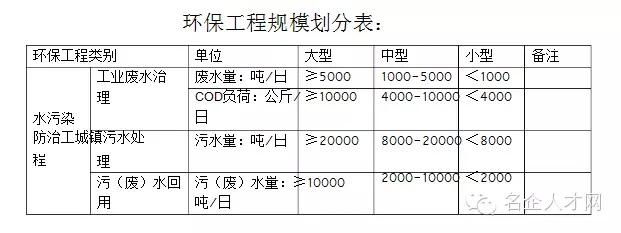 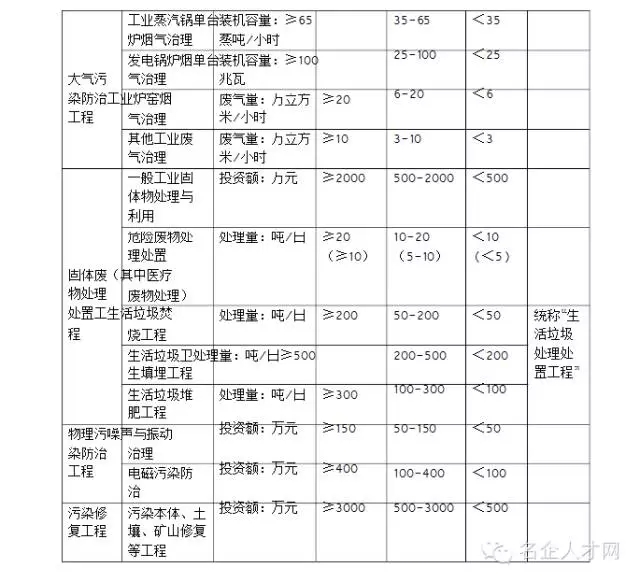 